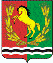 АДМИНИСТРАЦИЯМУНИЦИПАЛЬНОГО ОБРАЗОВАНИЯ ЧКАЛОВСКИЙ  СЕЛЬСОВЕТ АСЕКЕЕВСКОГО  РАЙОНА  ОРЕНБУРГСКОЙ  ОБЛАСТИП О С Т А Н О В Л Е Н И Е16.02.2024                                 п. Чкаловский                                          № 30–пОб утверждении Перечня мест, на которые запрещается возвращать животных без владельцев, и Перечня лиц, уполномоченных на принятие решений о возврате животных без владельцев на прежние места их обитания В соответствии с частью 6.1 статьи 18 Федерального закона от 27 декабря 2018 г. № 498-ФЗ «Об ответственном обращении с животными и о внесении изменений в отдельные законодательные акты Российской Федерации», статьей 27 Устава муниципального образования Чкаловский сельсовет постановляю: 1. Утвердить Перечень мест, на которые запрещается возвращать животных без владельцев (приложение № 1). 2. Утвердить Перечень лиц, уполномоченных на принятие решений о возврате животных без владельцев на прежние места их обитания (приложение № 2). 3. Настоящее постановление вступает в силу со дня официального опубликования.4. Контроль за исполнением настоящего постановления возложить на главу  администрации муниципального образования Хакимова И.Р. Глава муниципального образования                                  И.Р. Хакимов  Разослано: в дело -2, в прокуратуру района.Приложение N 1 к постановлению администрации муниципального образования Чкаловский сельсоветот «16» февраля 2024 г. № 30ПЕРЕЧЕНЬ МЕСТ, НА КОТОРЫЕ ЗАПРЕЩАЕТСЯ ВОЗВРАЩАТЬ ЖИВОТНЫХ БЕЗ ВЛАДЕЛЬЦЕВ - территории учреждений социальной сферы; - территории объектов здравоохранения; - территории образовательных учреждений (школы, детские сады); - детские площадки; - общественные территории (сады, парки, скверы); - территории торгово-развлекательных центров; - территории розничных рынков.Приложение N 2 к постановлению администрации муниципального образования Чкаловский сельсоветот «16» февраля 2024 г. № 30ПЕРЕЧЕНЬ ЛИЦ, УПОЛНОМОЧЕННЫХ НА ПРИНЯТИЕ РЕШЕНИЙ О ВОЗВРАТЕ ЖИВОТНЫХ  БЕЗ ВЛАДЕЛЬЦЕВ НА ПРЕЖНИЕ МЕСТА ИХ ОБИТАНИЯ - глава администрации муниципального образования Чкаловский сельсовет, Асекеевского района, Оренбургской области.  